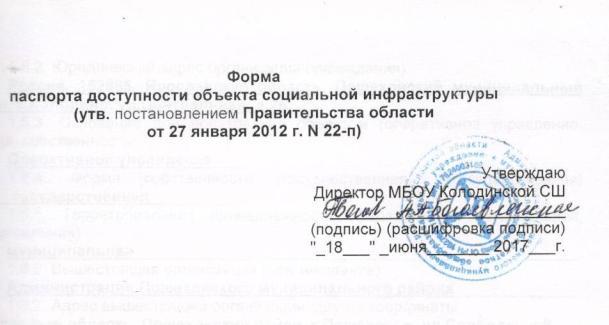 Паспорт
доступности объекта социальной инфраструктуры
N 15.01/2/15
(код ведомства/код раздела/порядковый номер)1. Общие сведения об объектеНаименование (вид) объекта Муниципальное бюджетное общеобразовательное учреждение Колодинская средняя школа_____Адрес объекта, номера телефона, факса 152885, Ярославская область, Пошехонский район, с.Колодино, ул.Центральная, д.26; тел./факс (48546)44-2-47_* Паспорта доступности объектов социальной инфраструктуры утверждаются:- в отношении объектов социальной инфраструктуры, находящихся в областной собственности, - директором департамента труда и социальной поддержки населения Ярославской области;- в отношении иных объектов социальной инфраструктуры - руководителем органа социальной защиты населения муниципального образования области, на территории которого расположены объекты социальной инфраструктуры.1.3. Сведения о размещении объекта:- отдельно стоящее здание ___2____ этажей, __3115_________ кв. м- часть здания ______ этажей (или на ________этаже), _________ кв. м- наличие прилегающего земельного участка (да, нет) _1750____ кв. м1.4. Год постройки здания _1987______, последнего капитального ремонта ______________1.5. Даты предстоящих плановых ремонтных работ: текущего ремонта __2018______, капитального ремонта _________1.6. Сведения об организации, расположенной на объекте1.6.1. Наименование организации (учреждения) (полное юридическое наименование - согласно уставу, краткое наименование) Муниципальное бюджетное общеобразовательное учреждение Колодинская средняя школа; МБОУ Колодинская СШ_1.6.2. Юридический адрес организации (учреждения)Россия, 152885, Ярославская область, Пошехонский муниципальный район, с.Колодино, ул.Центральная, д.26,__1.6.3. Основание для пользования объектом (оперативное управление, аренда, собственность)Оперативное управление____1.6.4. Форма собственности (государственная, негосударственная) ______государственная_________1.6.5. Территориальная принадлежность (федеральная, региональная, муниципальная)муниципальная__________________________________________________1.6.6. Вышестоящая организация (наименование)Администрация Пошехонского муниципального района______________1.6.7. Адрес вышестоящей организации, другие координатыЯрославская область, Пошехонский район, г.Пошехонье, ул.Свободы, д.9__2. Характеристика деятельности организации на объекте (по обслуживанию населения)2.1. Сфера деятельности (здравоохранение, образование, социальная защита, физическая культура и спорт, культура, связь и информация, транспорт, жилой фонд, потребительский рынок и сфера услуг, другое) _____образование_____________________________________________________2.2. Виды оказываемых услуг __- реализация образовательных программ начального общего, основного общего и среднего общего образования;- реализация адаптированных образовательных программ начального общего, основного общего и среднего общего образования;- реализация образовательных программ дошкольного образования; присмотр и уход за детьми; 2.3. Форма оказания услуг (на объекте, с длительным пребыванием, в том числе проживанием, на дому, дистанционно) _____на объекте_________________________________________________2.4. Категории обслуживаемого населения по возрасту (дети, взрослые трудоспособного возраста, пожилые, все возрастные категории) ______дети_____________________________________________________2.5. Категории обслуживаемых инвалидов (инвалиды, передвигающиеся на коляске, инвалиды с нарушениями опорно-двигательного аппарата, нарушениями зрения, нарушениями слуха, нарушениями умственного развития) _ инвалиды, передвигающиеся на коляске, инвалиды с нарушениями опорно-двигательного аппарата, нарушениями зрения, нарушениями слуха, нарушениями умственного развития 2.6. Плановая мощность (посещаемость (количество обслуживаемых в день), вместимость, пропускная способность) _____320 чел._____________2.7. Участие в исполнении индивидуальной программы реабилитации инвалида, ребенка-инвалида (да, нет) ___да____________________________3. Состояние доступности объекта3.1. Путь следования к объекту пассажирским транспортомиз любого населенного пункта до школы автобусами, автомобилем____(описать маршрут движения с использованием пассажирского транспорта)Наличие адаптированного пассажирского транспорта к объекту_нет____________________________________________________________3.2. Путь к объекту от ближайшей остановки пассажирского транспорта3.2.1. Расстояние до объекта от остановки транспорта _50_______ метров3.2.2. Время движения (пешком) ___не более 3 ________________ минут3.2.3. Наличие выделенного от проезжей части пешеходного пути (да, нет) _3.2.4. Перекрестки (нерегулируемые, регулируемые, со звуковой сигнализацией, таймером, нет)__нерегулируемые_______________________________________________3.2.5. Информация на пути следования к объекту (акустическая, тактильная, визуальная, нет)_визуальная__________________________ ________________3.2.6. Перепады высоты на пути (есть, нет) есть______ (описать) _при входе в здание, тротуар Их обустройство для инвалидов на коляске (да, нет) ___нет__________________3.3. Организация доступности объекта для инвалидов** Указывается один из уровней организации доступности объекта для инвалидов и других маломобильных групп населения:А - доступность всех зон и помещений универсальная, объект доступен полностью;Б - доступны специально выделенные участки и помещения;ДУ - доступность условная, требуется дополнительная помощь сотрудника соответствующей организации; услуги предоставляются на дому, дистанционно;ВНД - не организована доступность объекта.3.4. Состояние доступности основных структурно-функциональных зон*** Указывается один из уровней доступности объекта, в том числе для основных категорий инвалидов:ДП-В - доступен полностью всем; ДП-И (К, О, С, Г, У) - доступен полностью избирательно (указать категории инвалидов);ДЧ-В - доступен частично всем;ДЧ-И (К, О, С, Г, У) - доступен частично избирательно (указать категории инвалидов);ДУ - доступен условно;ВНД - временно недоступен.3.5. Итоговое заключение о состоянии доступности объекта _ объект доступен для детей дошкольного и школьного возраста, в том числе для детей-инвалидов со специфическим расстройством артикуляции речи, опорно- двигательного аппарата, обучающихся с умственной отсталостью 4. Управленческое решение4.1. Рекомендации по адаптации основных структурных элементов объекта**** Указывается один из вариантов видов работ: не нуждается в адаптации; необходим ремонт (текущий, капитальный); требуется индивидуальное решение с использованием технических средств реабилитации; технические решения невозможны -организация альтернативной формы обслуживания.4.2. Период проведения работ по мере финансирования в рамках исполнения муниципальной программы (указывается наименование документа (программы, плана))4.3. Ожидаемый результат после выполнения работ по адаптации объекта (по состоянию доступности). Оценка результата исполнения программы, плана (по состоянию доступности).Адаптация объекта  по состоянию доступно полностью всем.4.4. Для принятия решения требуется, не требуется (нужное подчеркнуть) согласование Администрации Пошехонского муниципального района.Имеется заключение уполномоченной организации о состоянии доступности объекта – нет.(наименование документа и выдавшей его организации, дата)________________________________________________________________4.5. Информация размещена (обновлена) с использованием ресурса "Карта доступности субъекта Российской Федерации"          http://76423s008.edusite.ru/p103aa1.html ____________________________________(адрес в информационно-телекоммуникационной сети "Интернет", дата размещения)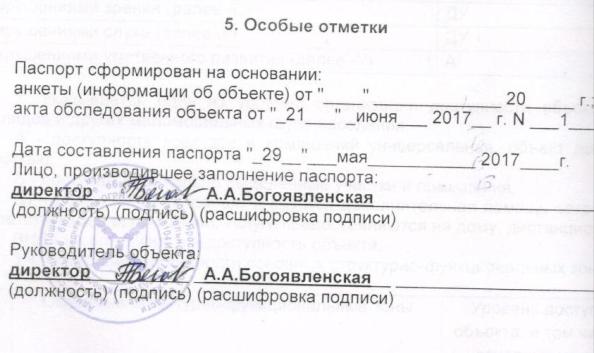 Категория инвалида (вид нарушения)Уровень организации доступности объекта (формы обслуживания)**12Все категории инвалидов и другие маломобильные группы населенияДУв том числе инвалиды:передвигающиеся на креслах-колясках (далее -К)ДУс нарушениями опорно-двигательного аппарата (далее -О)ДУс нарушениями зрения (далее -С)ДУс нарушениями слуха (далее -Г)ДУс нарушениями умственного развития (далее -У)АN п/пОсновные структурно-функциональные зоныУровень доступности объекта, в том числе для основных категорий инвалидов***1.Территория, прилегающая к зданию (участок)ДЧ-И (К,О, С, Г,У)2.Вход (входы) в зданиеДЧ-И (О, Г, У)3.Путь (пути) движения внутри здания (в том числе пути эвакуации)ДЧ-И (О, Г, У)4.Зона целевого назначения здания (целевого посещения объекта)ДЧ-И (О, Г, У)5.Санитарно-гигиенические помещенияДЧ-И (О, Г, У)6.Система информации и связи (на всех зонах)ДУ7.Пути движения к объекту (от остановки транспорта)ДП-ВN п/пОсновные структурно-функциональные зоны объектаРекомендации по адаптации объекта (вид работы) ****1.Территория, прилегающая к зданию (участок)текущий ремонт2.Вход (входы) в зданиекапитальный ремонт3.Путь (пути) движения внутри здания (в том числе пути эвакуации)капитальный  ремонт 4.Зона целевого назначения здания (целевого посещения объекта)индивидуальные решения с помощью ТСР5.Санитарно-гигиенические помещениякапитальный ремонт6.Система информации на объекте (на всех зонах)индивидуальные решения с помощью ТСР, текущий ремонт7.Пути движения к объекту (от остановки транспорта)не нуждается, доступ обеспечен8.Все зоны и участкикапитальный ремонт